Муниципальное бюджетное дошкольное образовательное учреждениеДетский сад № 28 городского округа город Уфа Республики БашкортостанОтчето мероприятиях, проведенных в рамках празднования Дня национального костюма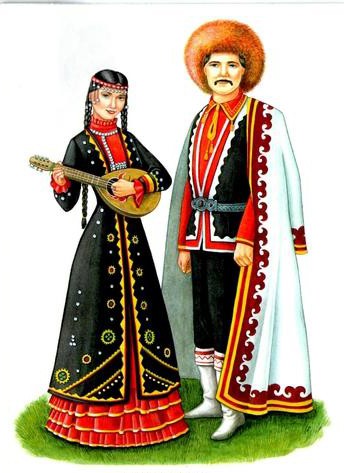 В нашем детском саду прошли мероприятия, посвященные ко Дню национального костюма. Целью данных мероприятий стало: воспитание у детей дошкольного возраста желание сохранять и продолжать традиции башкирского народа, закрепление названий и назначений отдельных частей костюма.Был создан мини - музей "Куклы в национальных костюмах"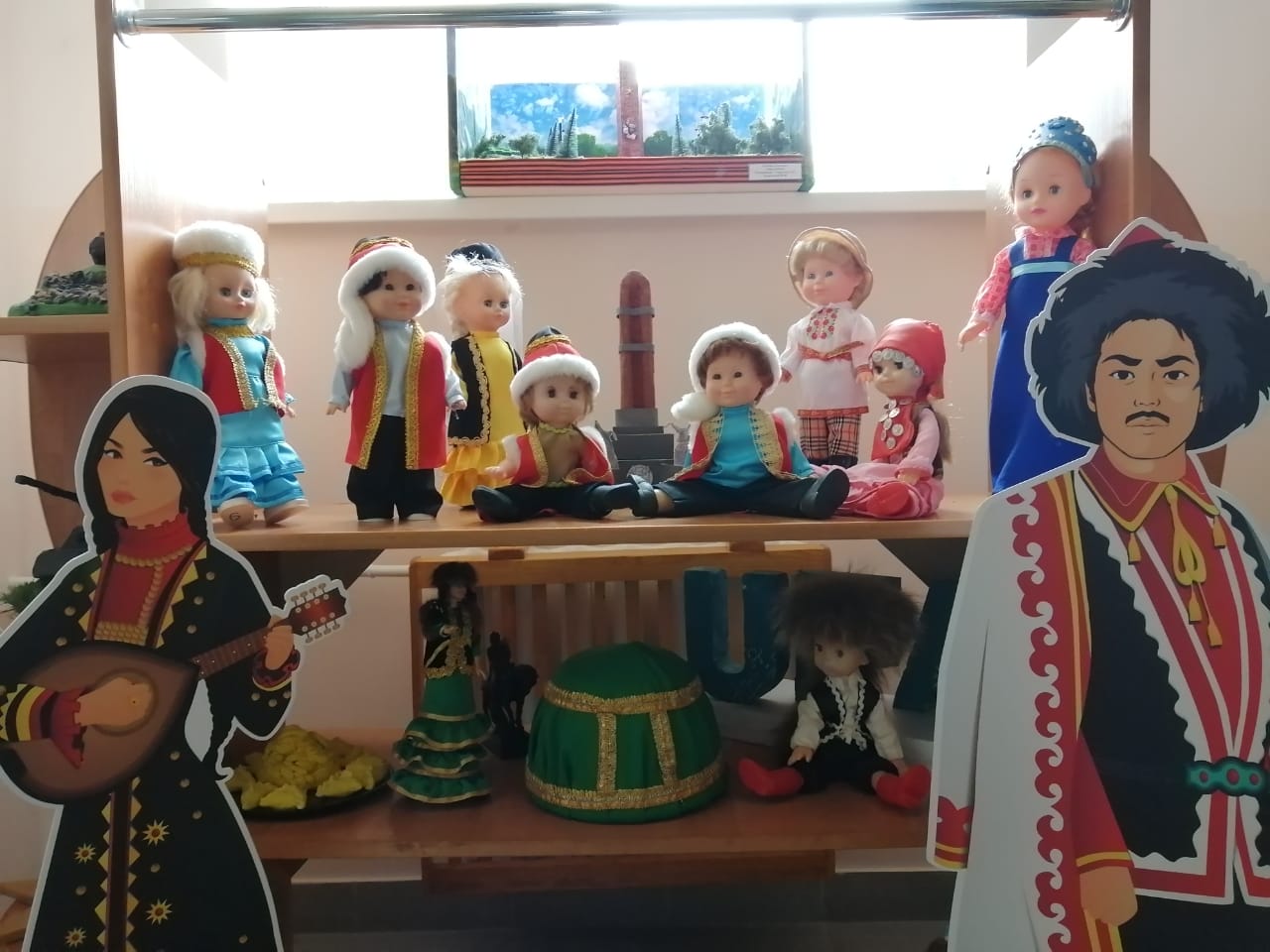 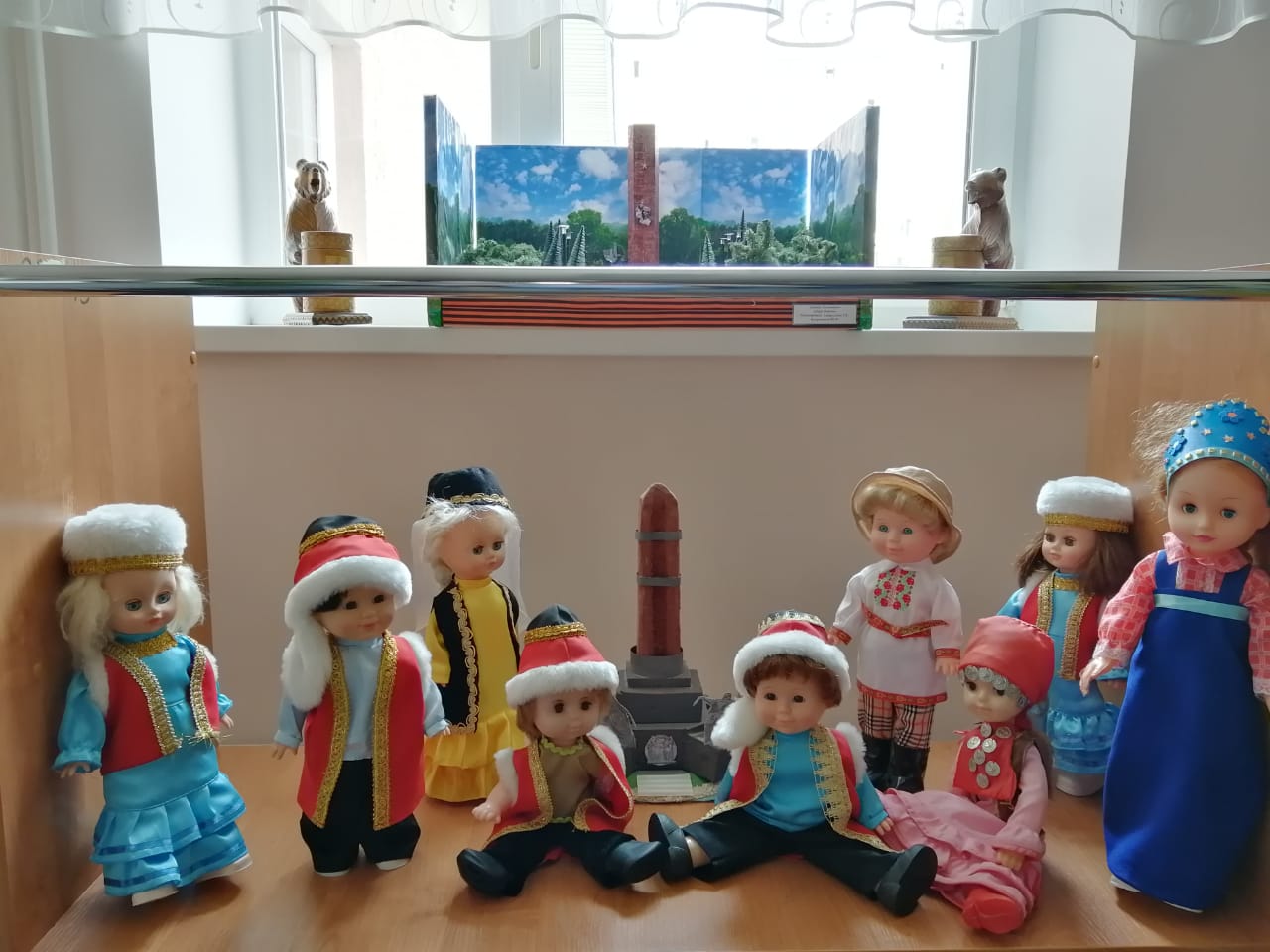 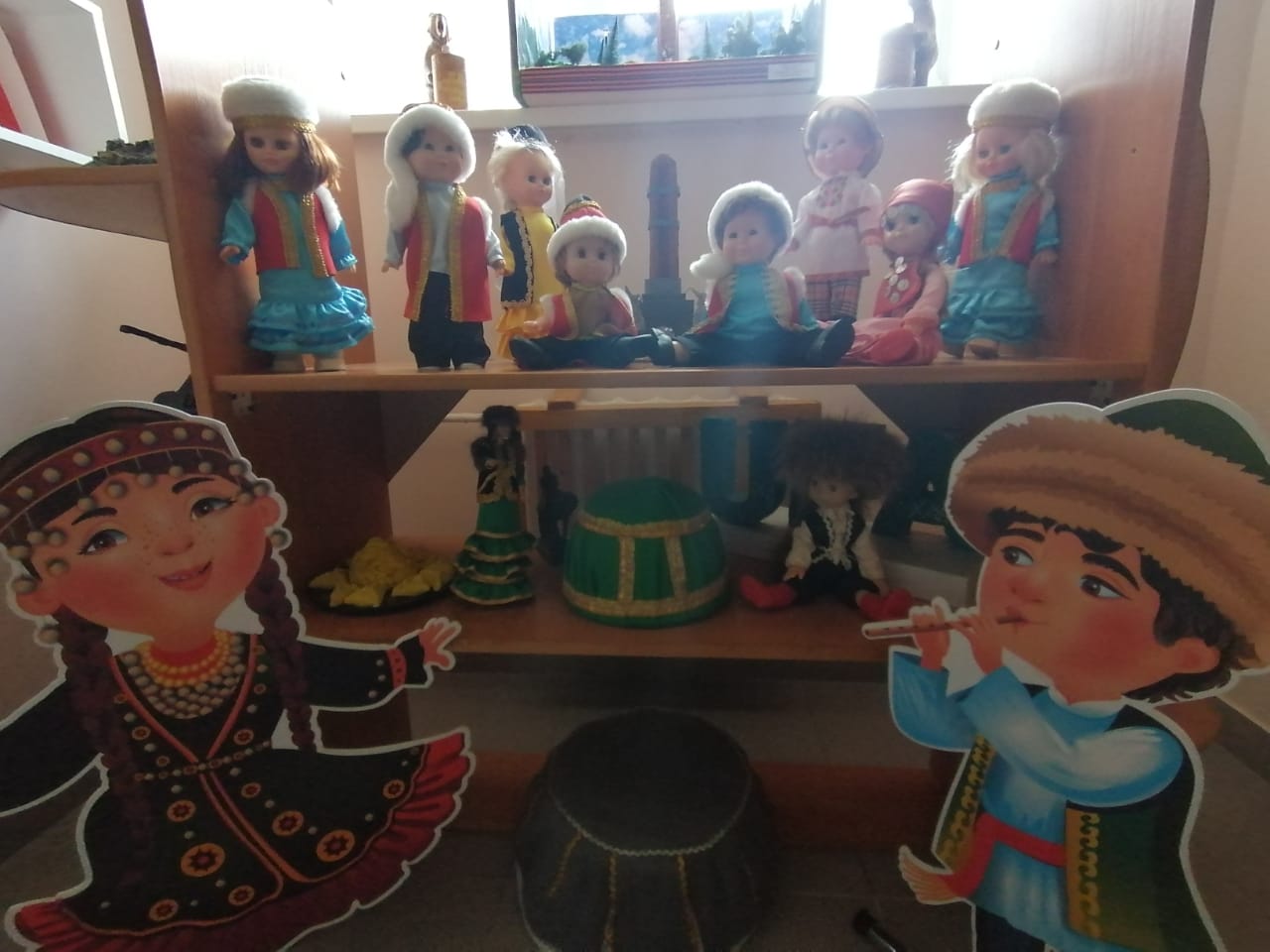 Прошли тематические занятия
"История национального костюма"
"Наряды и узоры народов Башкортостана"«Башкирский национальный костюм»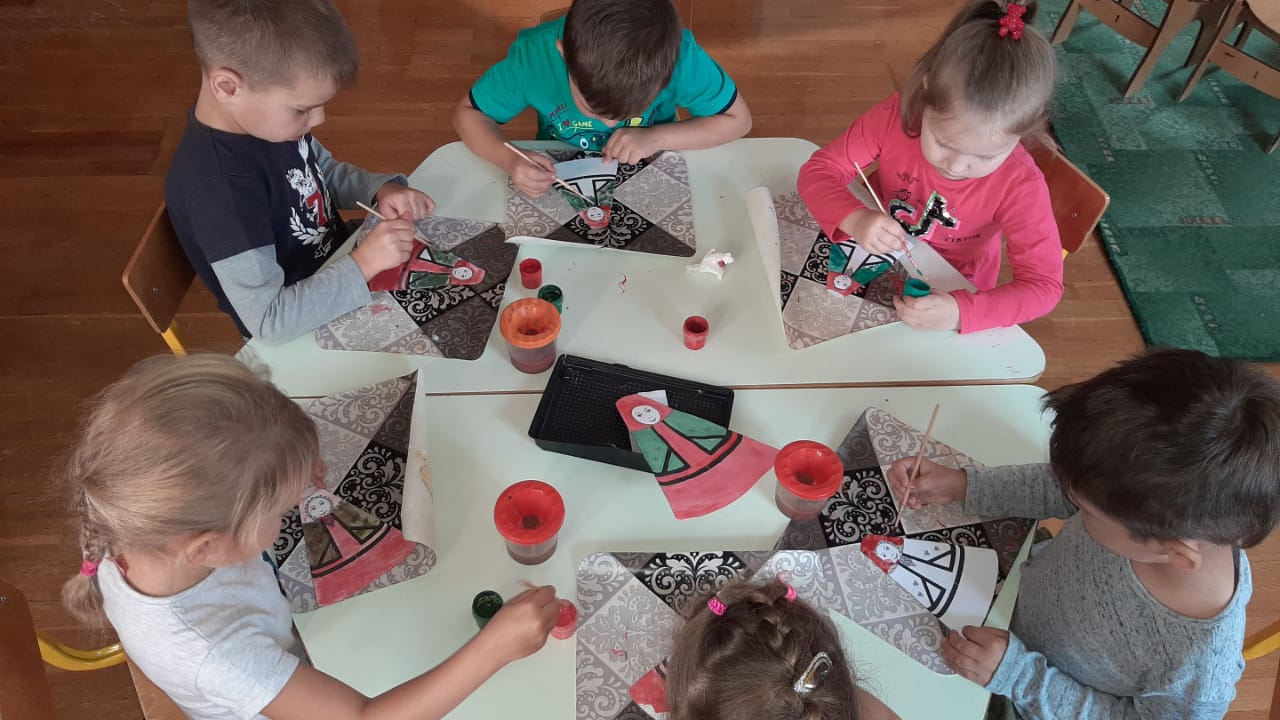 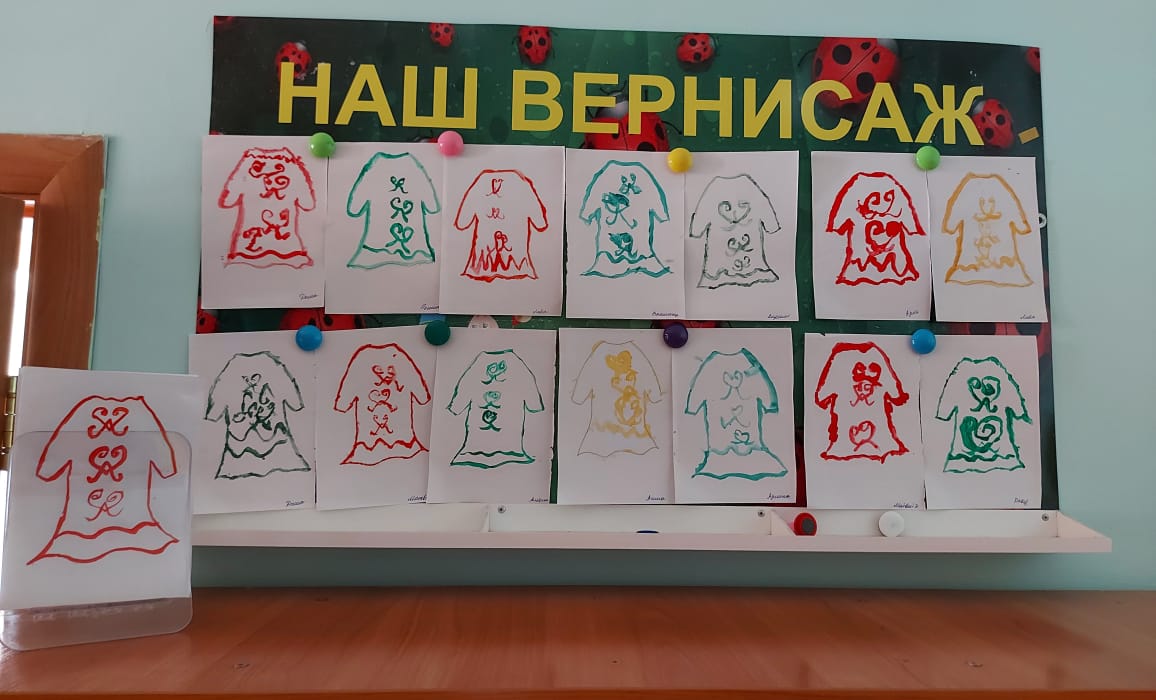 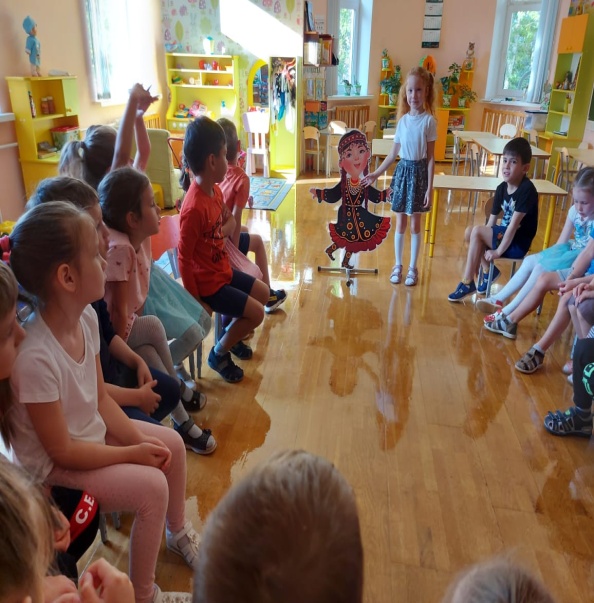 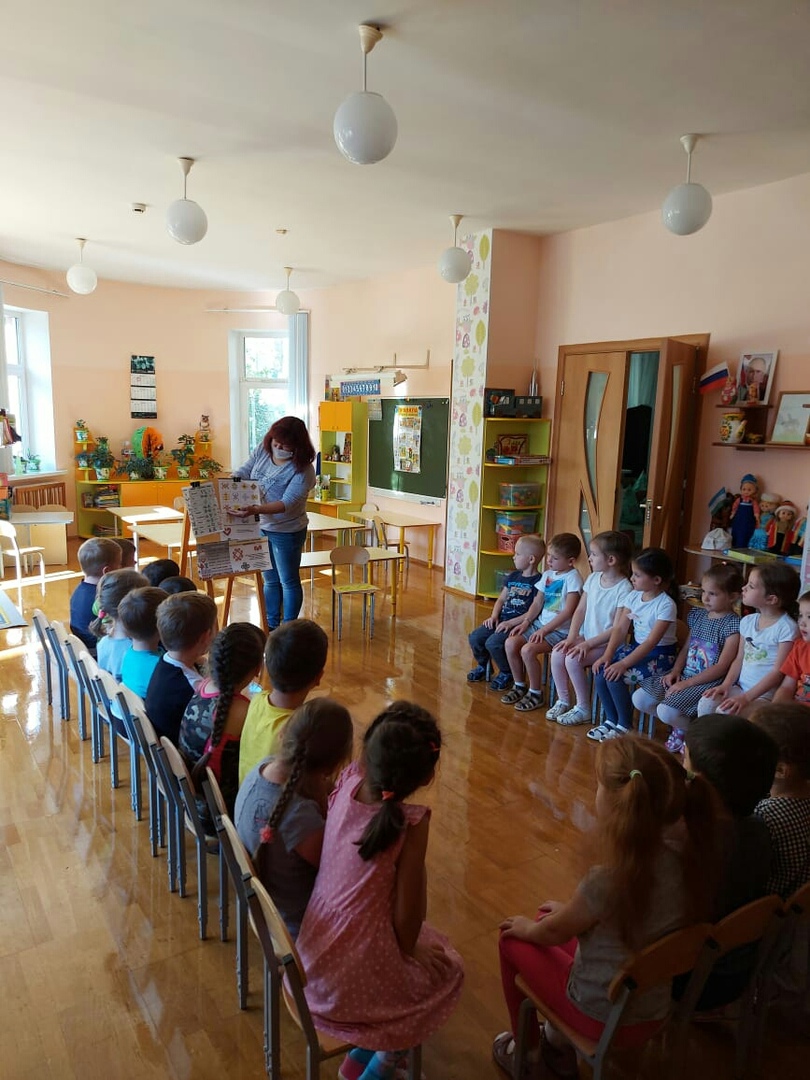 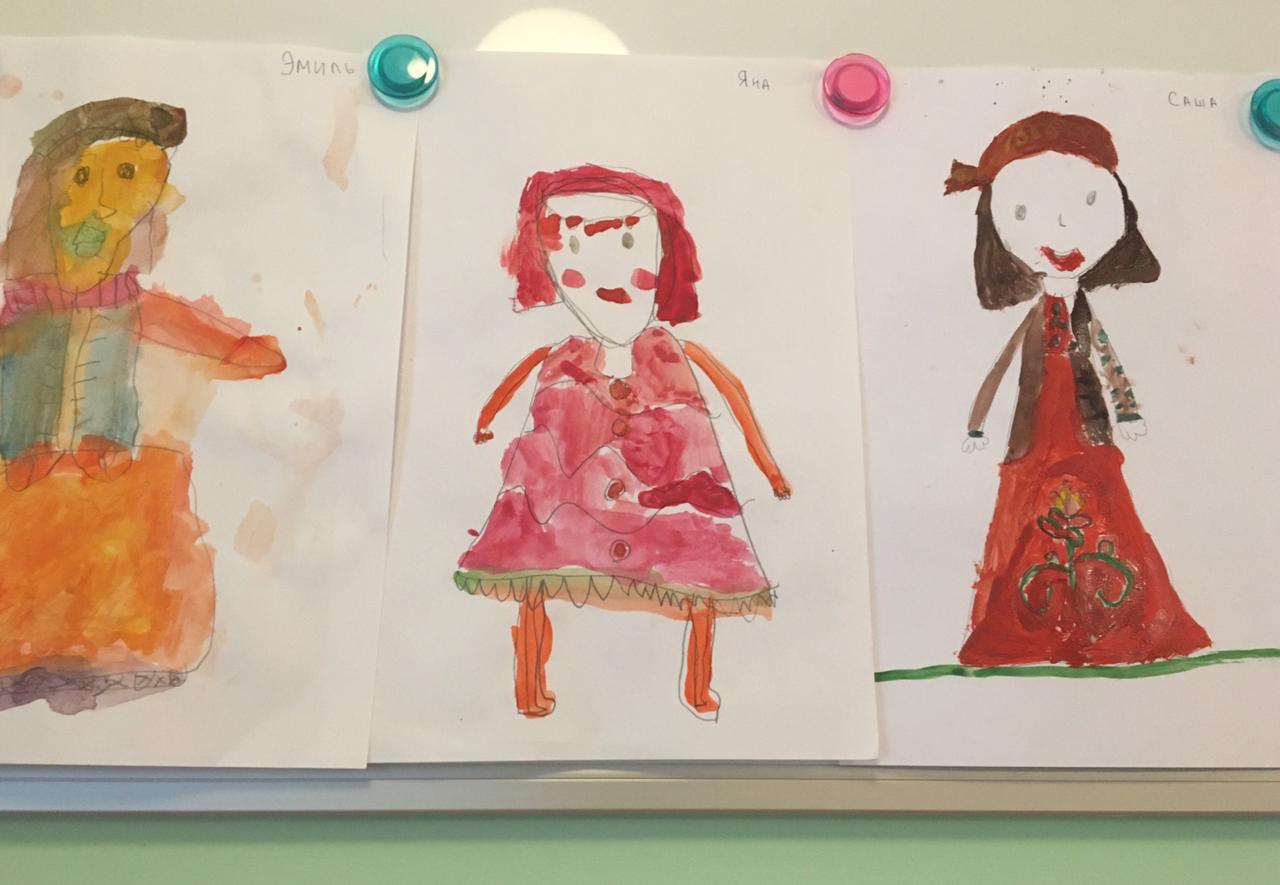 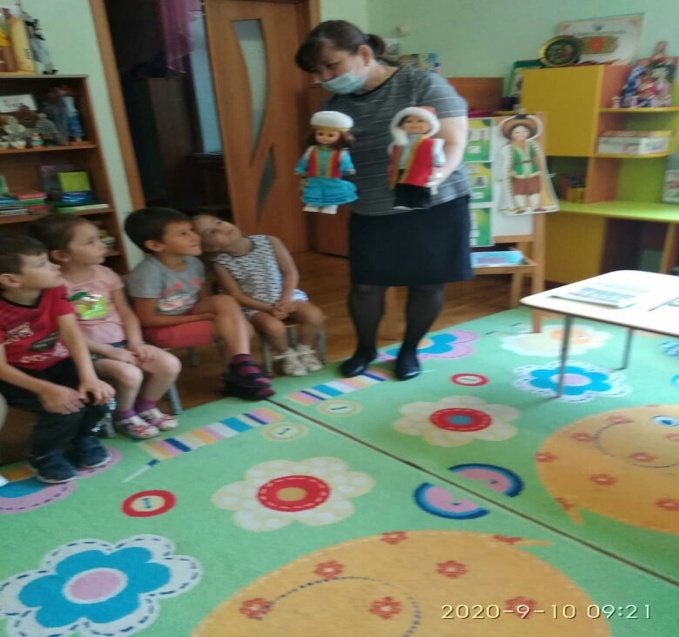 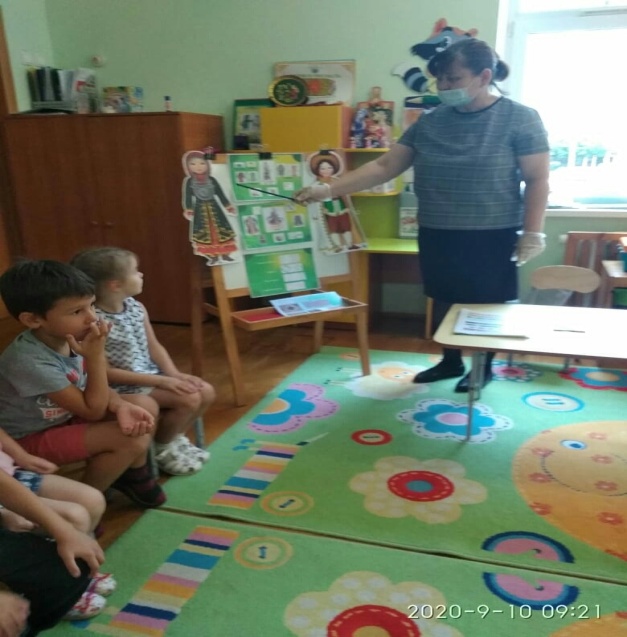 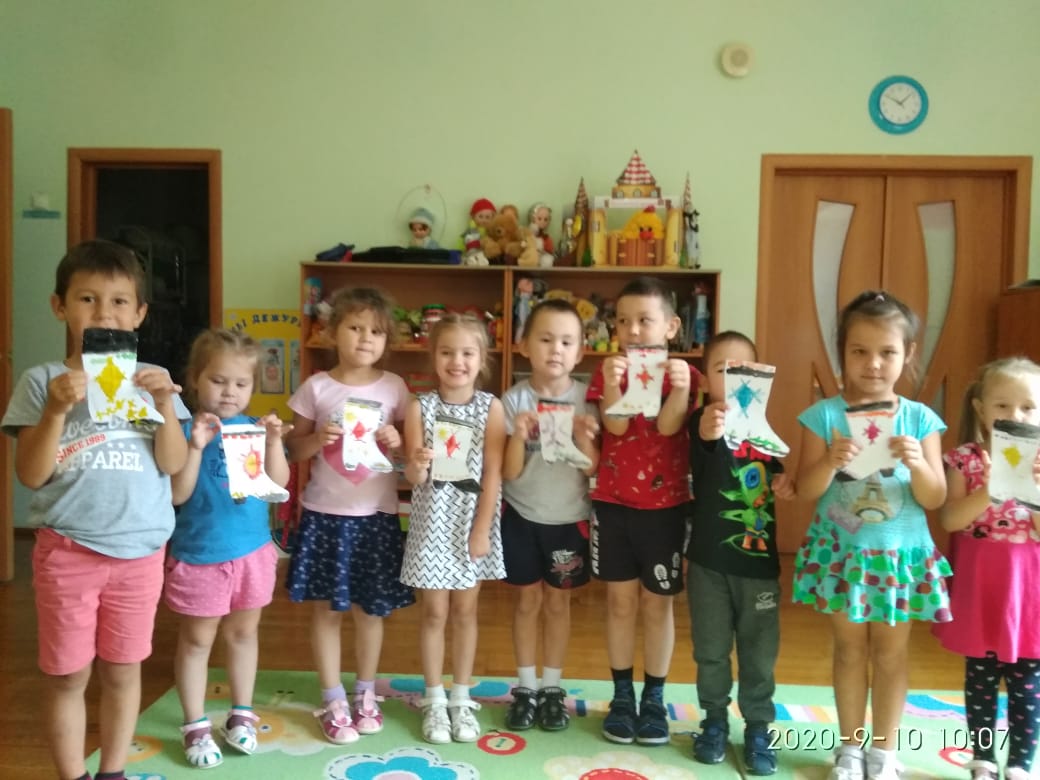 Фестиваль детского творчества «Роспись башкирских подносов»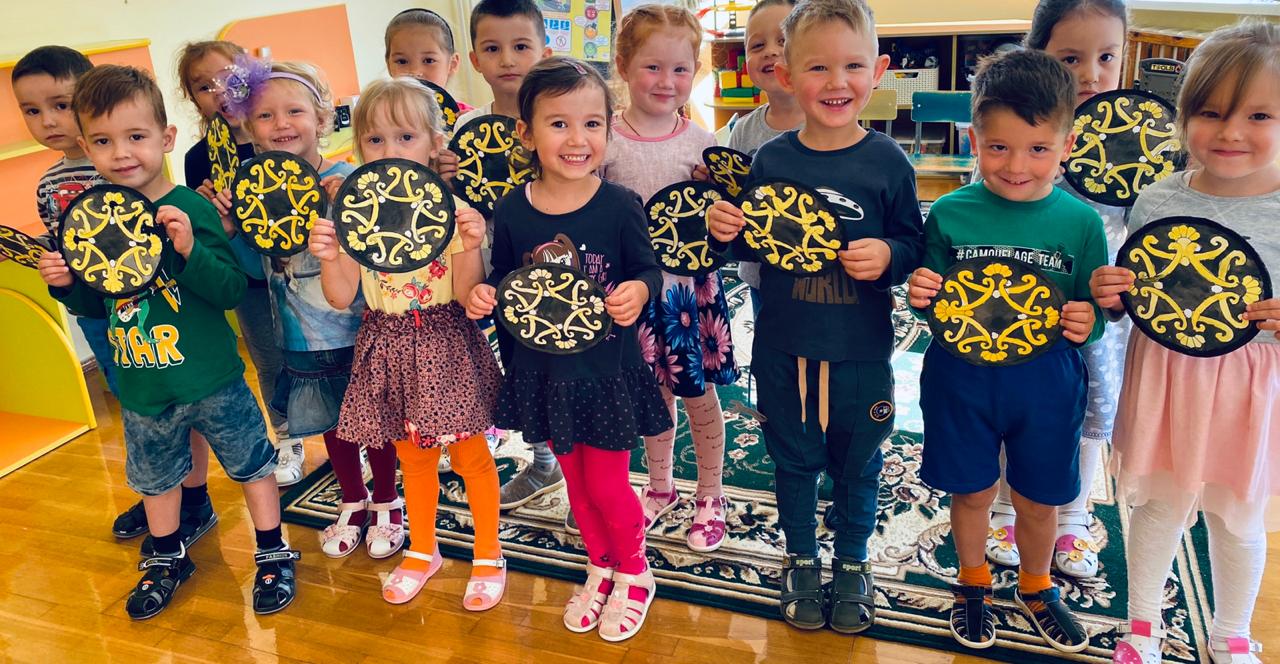 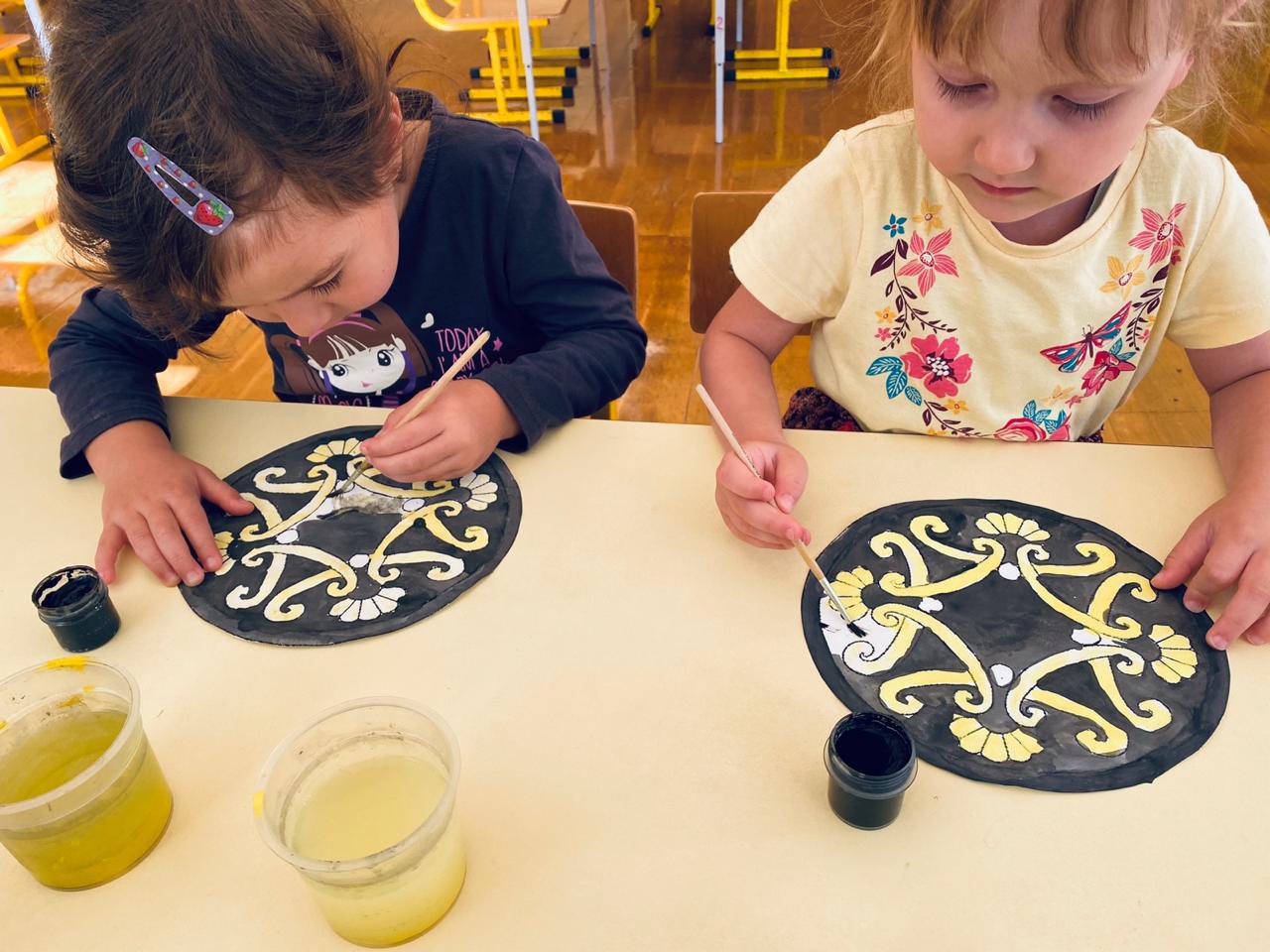 Педагоги и воспитанники активно участвовали  в челлендже Этно-магия, посвященный Дню национального костюма в Республике Башкортостан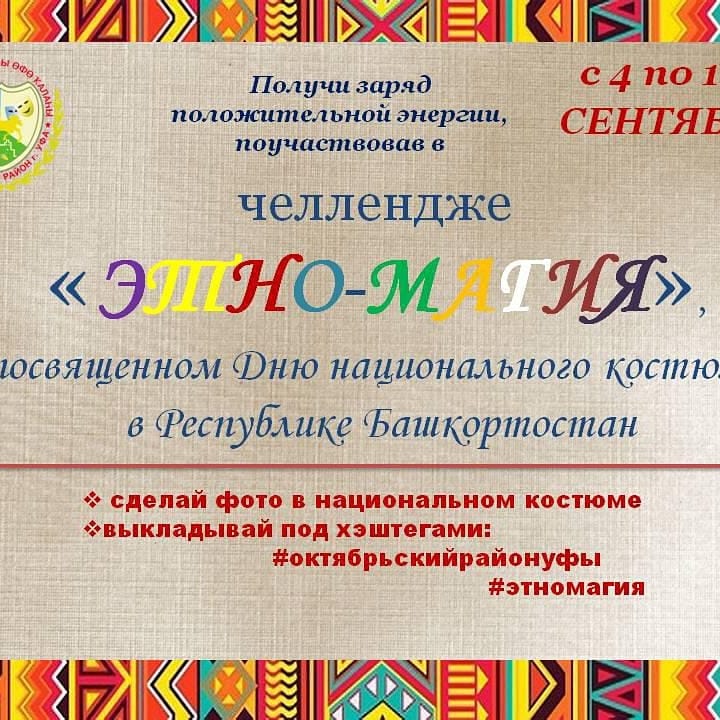 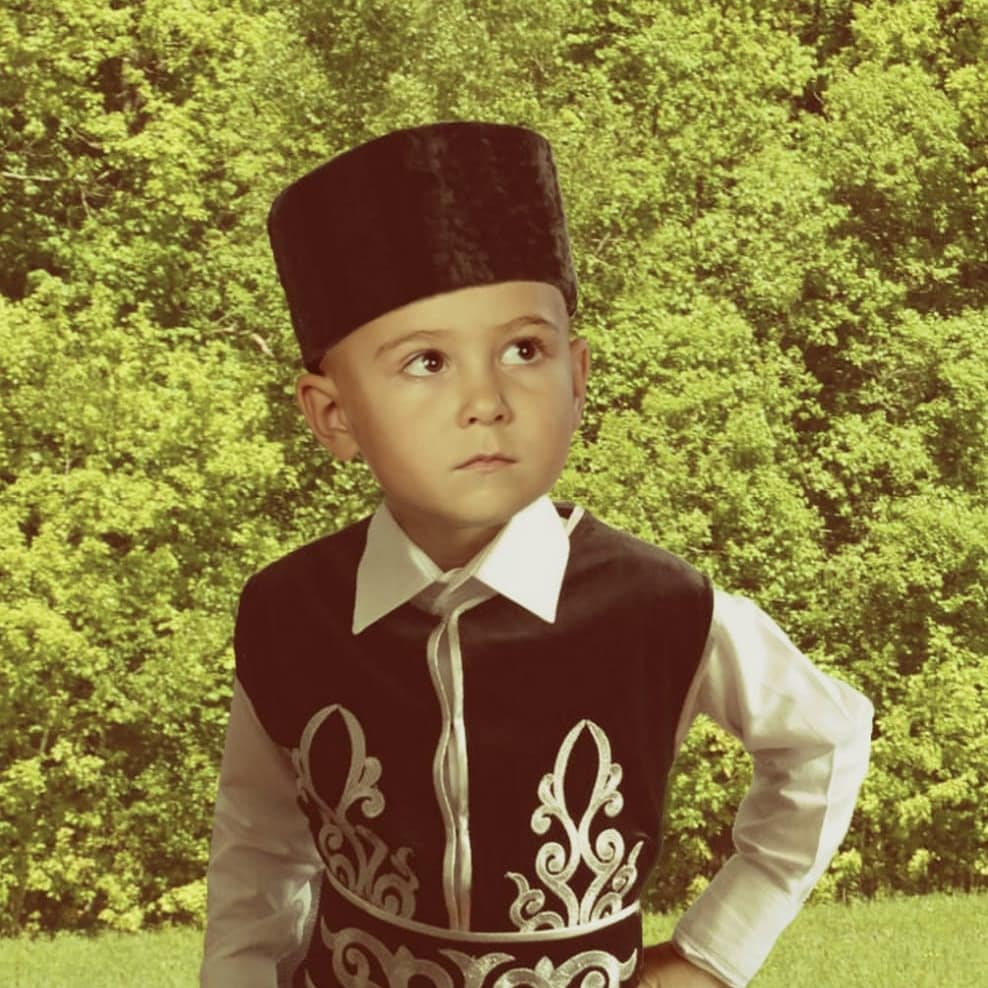 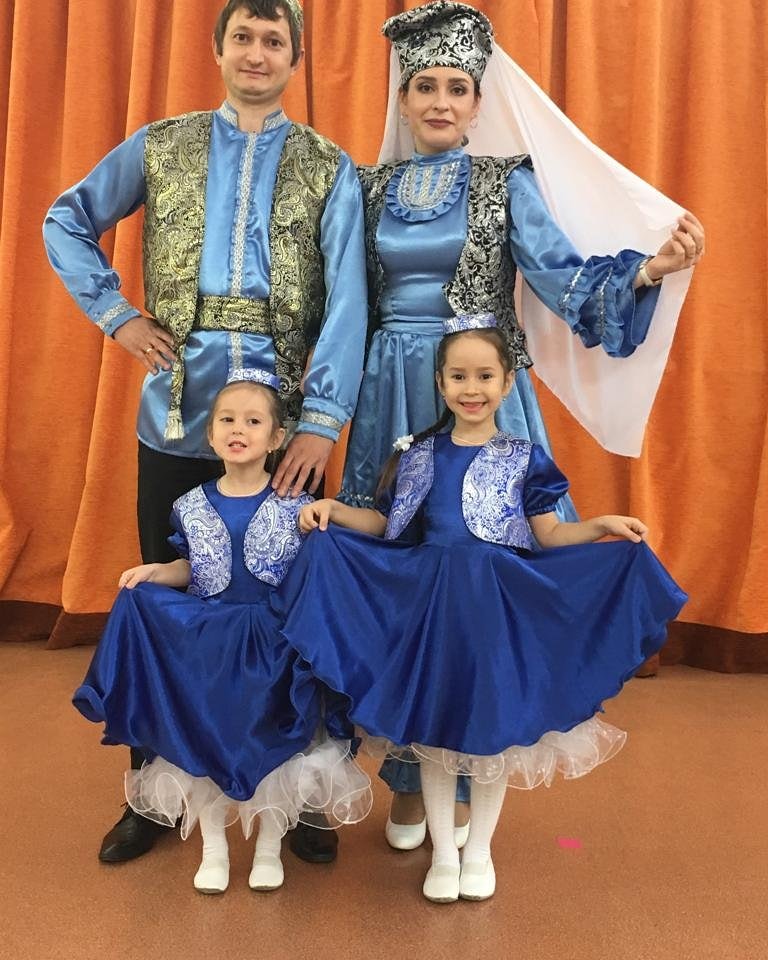 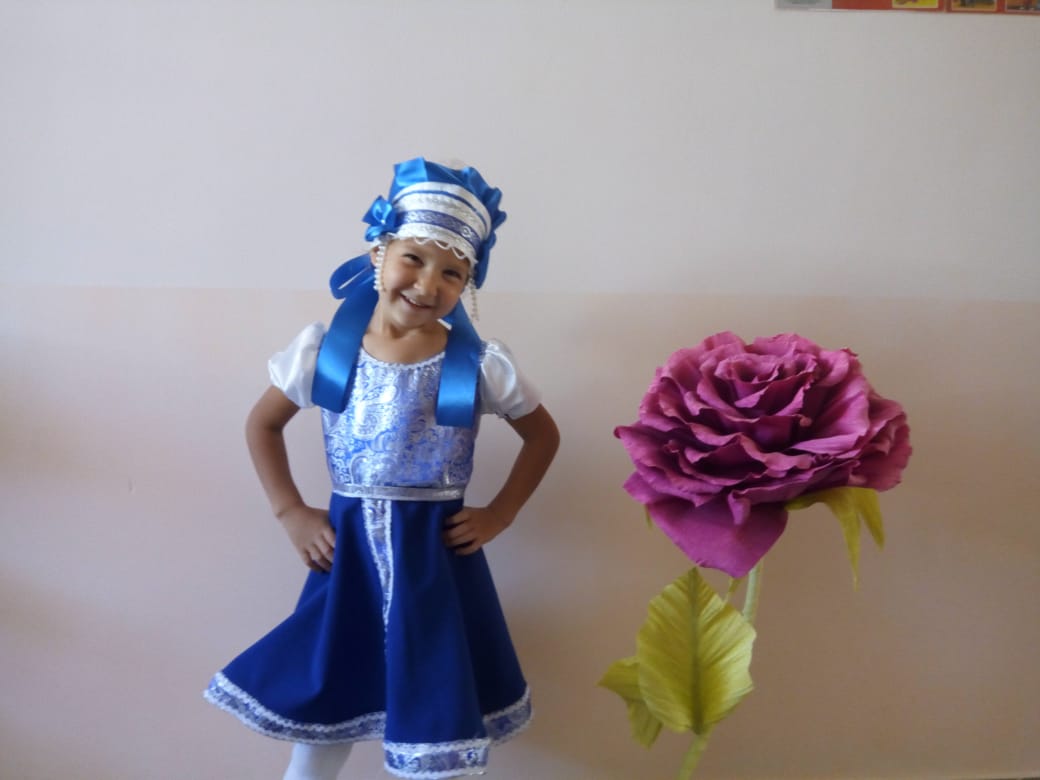 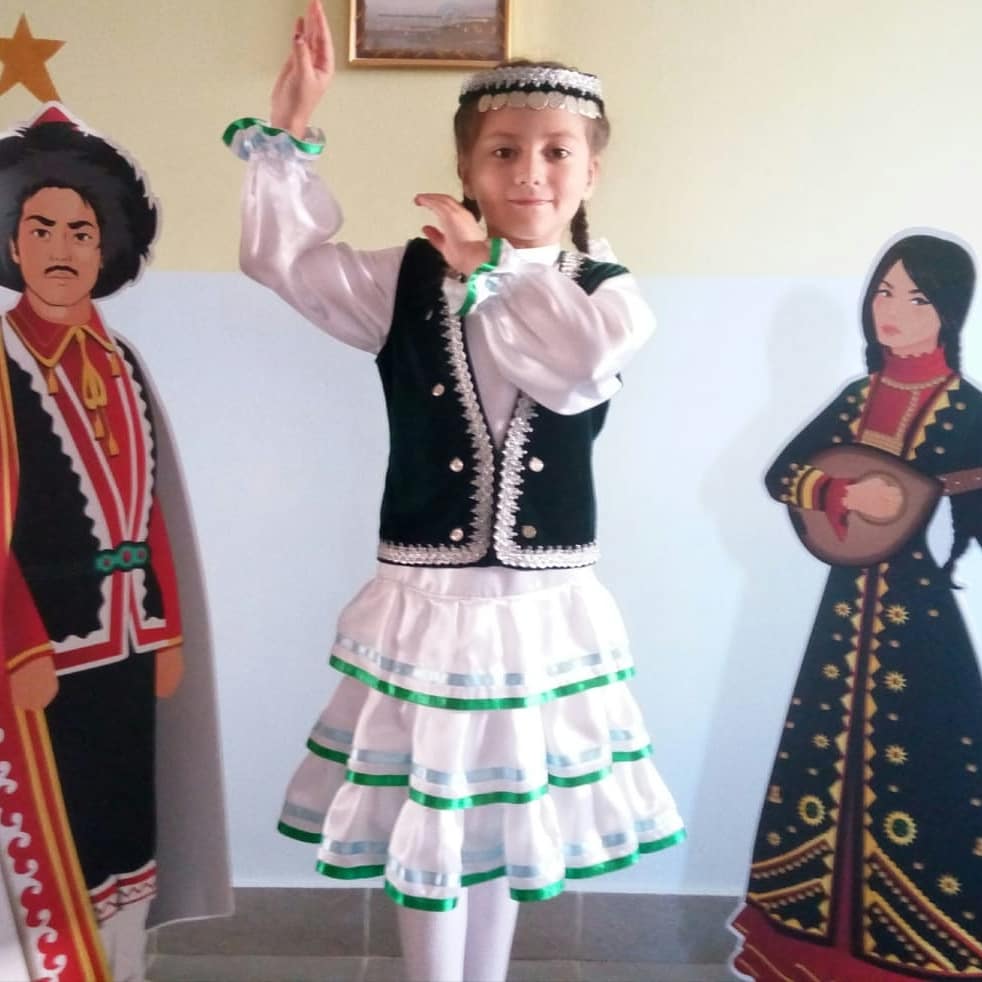  Участвовали  в флешмобе "Фото в национальных костюмах"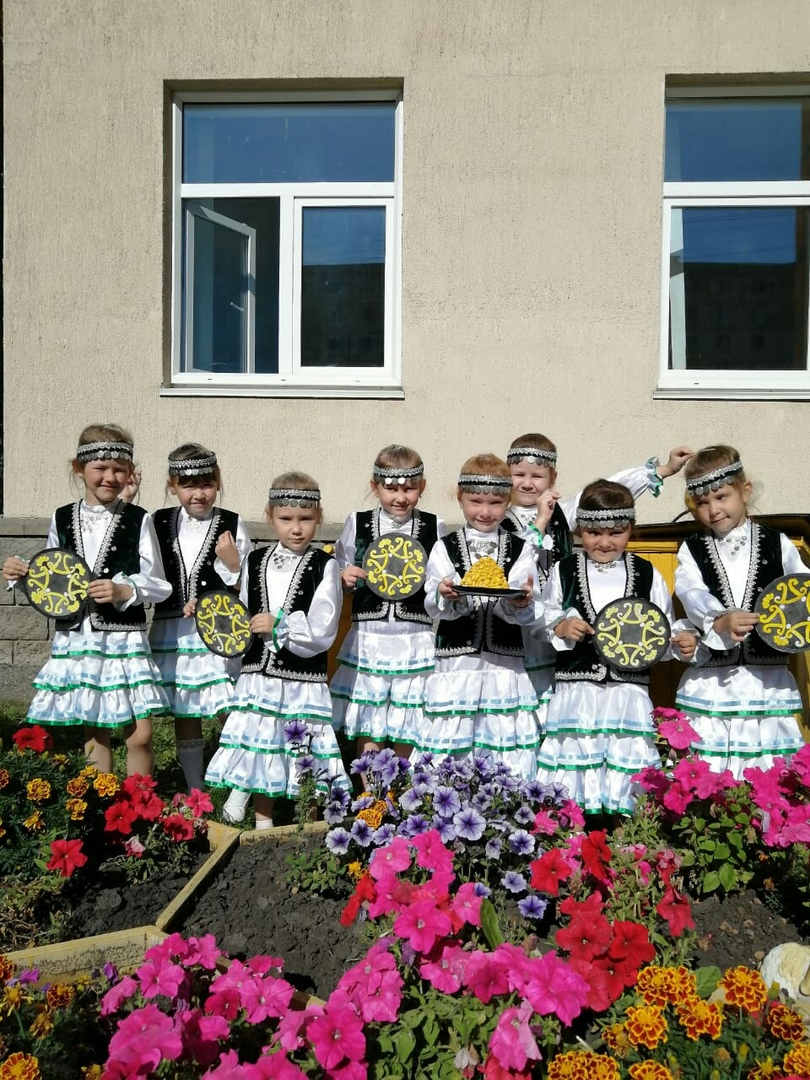 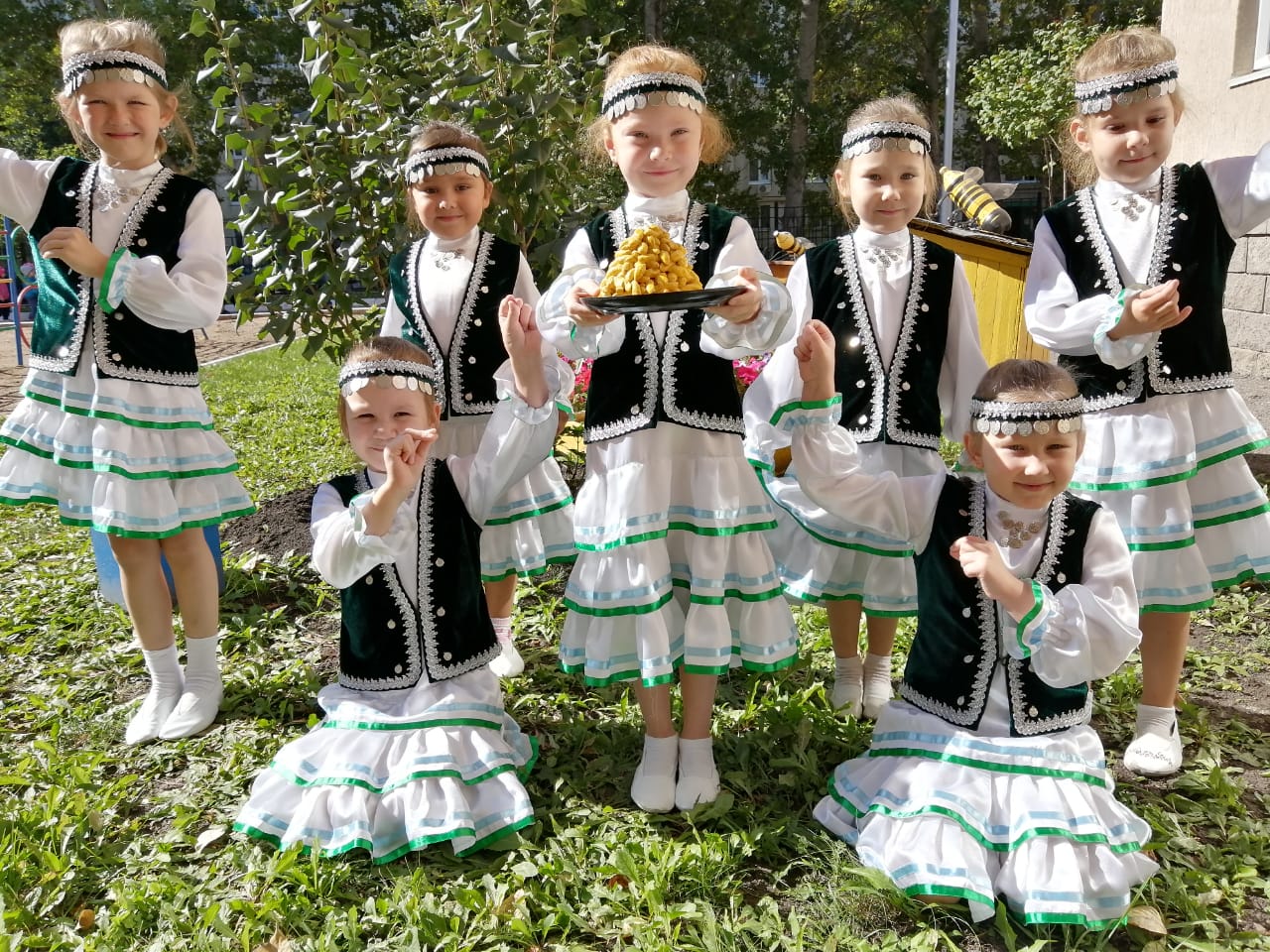 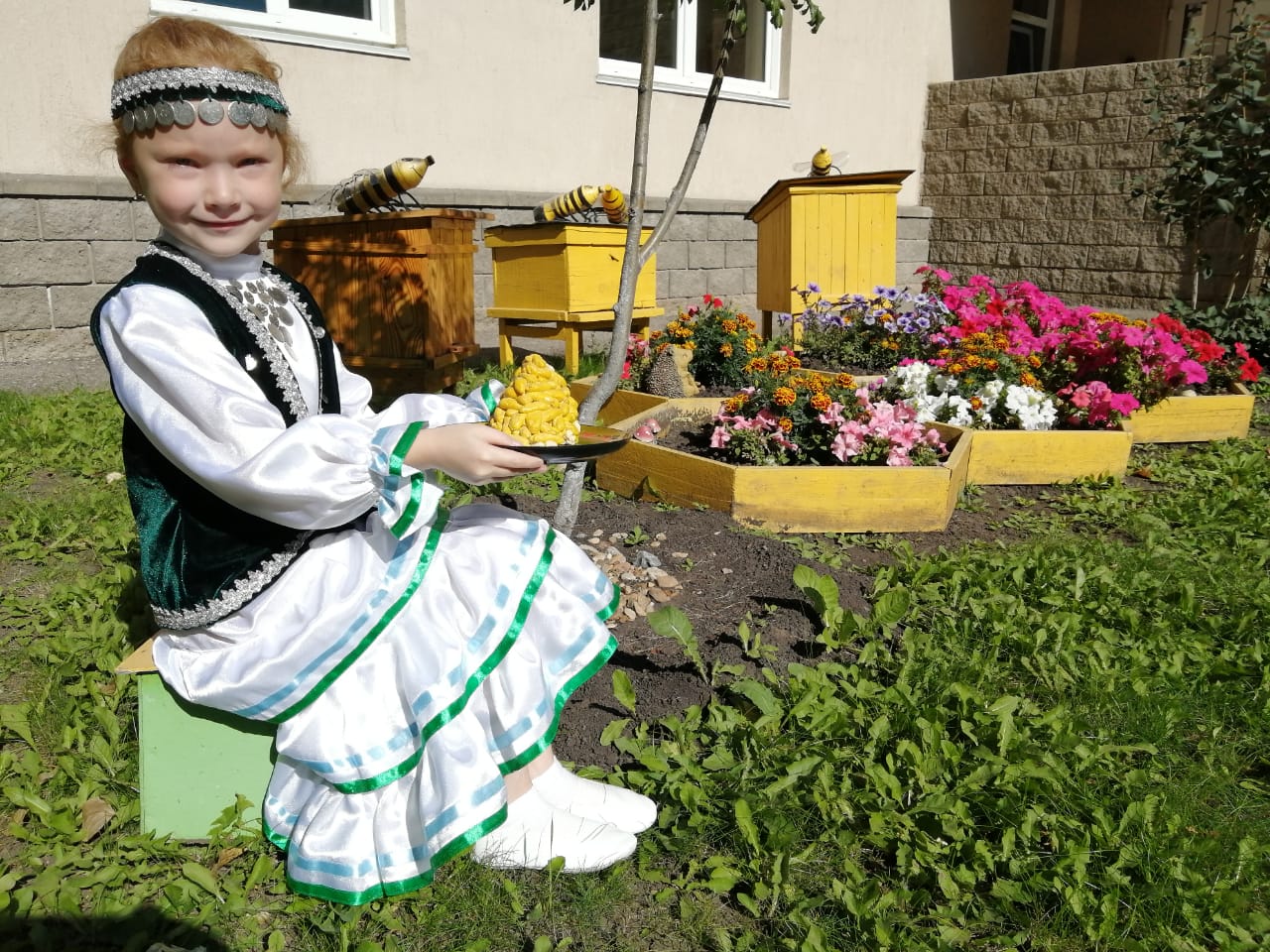 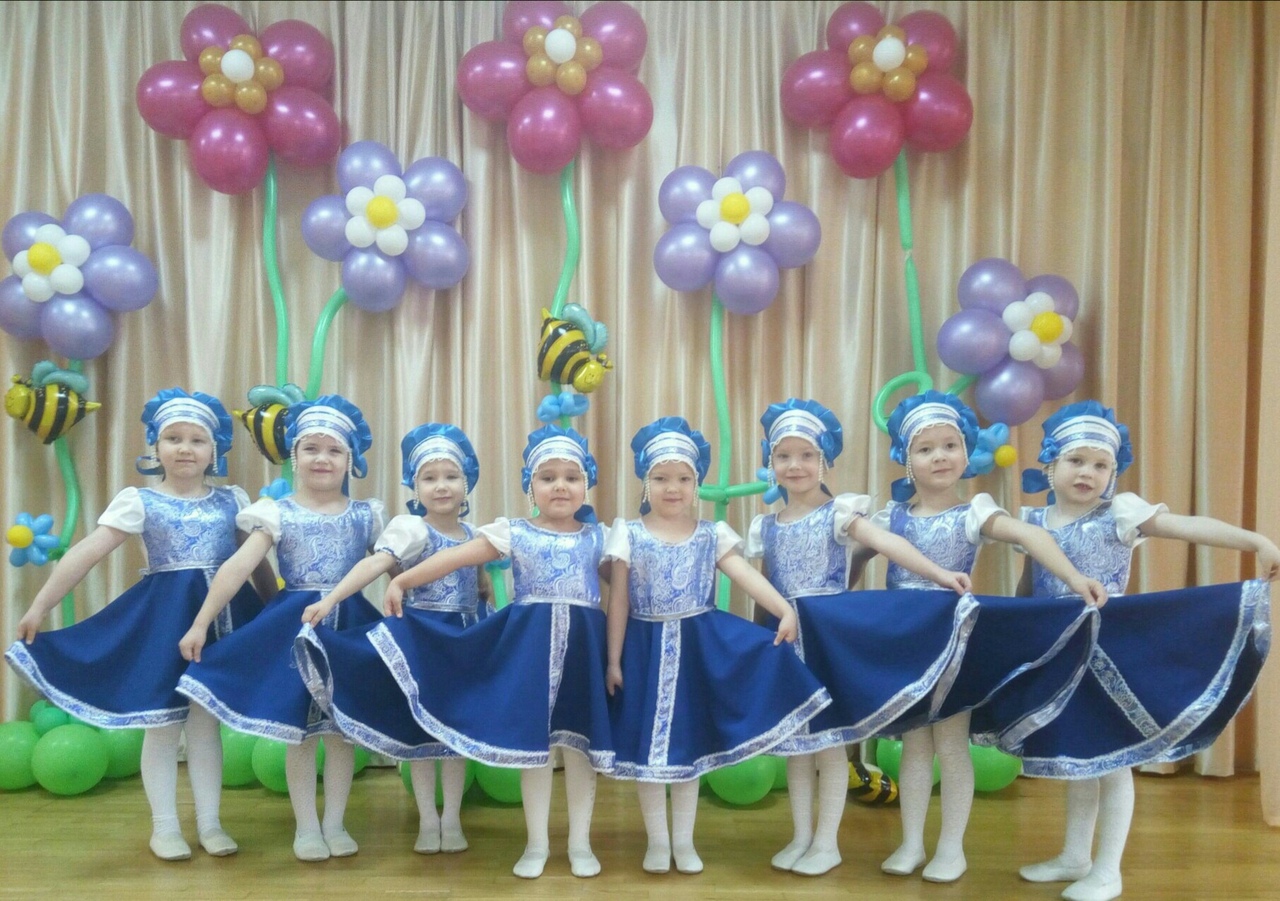 